ASTRA BASE RECORD OF WORK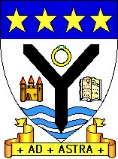 Name     					ClassASTRA BASE RECORD OF WORKName     					ClassDATELI/SC/TARGETSTAFF EVALUATIONPUPIL EVALUATIONDATELI/SC/TARGETSTAFF EVALUATIONPUPIL EVALUATION